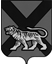 ТЕРРИТОРИАЛЬНАЯ ИЗБИРАТЕЛЬНАЯ КОМИССИЯ ГОРОДА  ДАЛЬНЕГОРСКАР Е Ш Е Н И Е18 сентября 2017 г.                         г. Дальнегорск                        № 436/63О регистрации избранного депутатаДумы Дальнегорского городского округа 
по одномандатному избирательному округу № 17Ткачева Сергея СергеевичаНа основании официального опубликования результатов выборов депутатов Думы Дальнегорского городского округа по одномандатному избирательному округу № 17, в соответствии со статьей 88 Избирательного кодекса Приморского края, руководствуясь решением территориальной избирательной комиссии города Дальнегорска от 22 июня 2017 года № 111/32 «О возложении полномочий окружных избирательных комиссии по выборам депутатов Думы Дальнегорского городского округа на территориальную избирательную комиссию города Дальнегорска», которым на территориальную избирательную комиссию города Дальнегорска возложены полномочия окружной избирательной комиссии одномандатного избирательного округа № 17 по выборам депутатов Думы Дальнегорского городского округа, территориальная избирательная комиссия города ДальнегорскаРЕШИЛА:Зарегистрировать избранного депутата по одномандатному избирательному округу № 17 Думы Дальнегорского городского округа Ткачева Сергея Сергеевича.Выдать избранному депутату по одномандатному избирательному округу № 17 Думы Дальнегорского городского округа Ткачеву Сергею Сергеевичу соответствующее удостоверение.Председатель комиссии					                              С. Н. ЗарецкаяСекретарь комиссии						               О. Д. Деремешко